МЕТОД ЦИЛИНДРИЧЕСКОГО ЗОНДА – НОВЫЕ ВОЗМОЖНОСТИ ПРИВЫЧНОГО ИНСТРУМЕНТАА.С. Мустафаев, А.Ю. Грабовский, А.А. СтраховаНациональный минерально-сырьевой университет «Горный», Санкт-Петербург, Россия, alexmustafaev@yandex.ru, schwer@list.ru, anastasia__spb@mail.ruНа сегодняшний день низкотемпературная плазма используется для решения широкого круга прикладных задач: от разработки приборов плазменной энергетики и создания элементов наноэлектроники до медицины [1]. Вместе с тем, к плазме предъявляются всё более жесткие требования, среди которых главное – возможность непрерывного управления свойствами плазмы (функцией распределения электронов, плотностью и температурой заряженных частиц). Среди путей решения этой проблемы – использование неравновесной анизотропной плазмы с нелокальной ионизацией, открывающей возможности гибкого регулирования рабочих параметров плазменных приборов [2].Очевидно, что без разработки эффективных методов локальной диагностики плазмы эти задачи, скорее всего не будут решены, тем более что прогресс в теоретических исследованиях сильноанизотропных плазменных объектов только намечается.Предлагаемая работа посвящена разработке метода диагностики неравновесной анизотропной плазмы с помощью цилиндрического зонда. Показано, что в силу своей геометрии, цилиндрический зонд позволяет восстанавливать только четные компоненты f2j функции распределения электронов по скоростям (ФРЭС). Таким образом, измерения цилиндрическим зондом не позволяют определять лежандров компонент f1, и делать выводы об анизотропии, связанной с токопрохождением.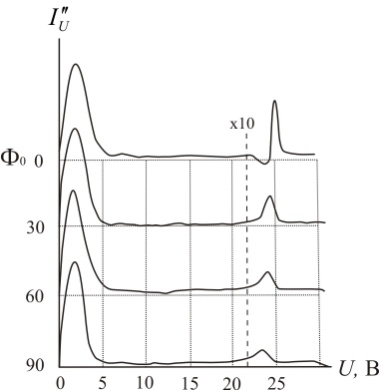 В работе предложен метод восстановления полной ФРЭС в плазме с произвольной степенью анизотропии. Методика апробирована в плазме двух кардинально отличающихся типах гелиевого разряда: тлеющем низкого давления и низковольтном пучковом. Получены экспериментальные зондовые кривые для различных ориентаций цилиндрического зонда относительно оси симметрии плазмы (рис. 1). Рассчитаны моменты f0, f2, а момент f1 определен с помощью решения кинетического уравнения Больцмана, связывающего между собой четные и нечетные компоненты (f0, f1); (f0, f1, f2) и т.д.Восстановлена полная ФРЭС и построены диаграммы направленного движения электронов. Достоверность метода подтвердилась сравнением полученных экспериментальных данных с результатами современных теорий, решением модельных задач и результатами независимых измерений методом плоского одностороннего зонда.Литература[M.A. Lieberman and A.J. Lichtenberg, Principles of Plasma Discharge and Material Processing (Wiley, New York, 2005).Mustafaev A.S., Grabovskiy A.Y., Demidov V.I., et. all. Nonlocal effects in beam generated plasmas for plasma electronics // Contr. pap. of the XXXIX IEEE International Conference on Plasma Science. Edinburgh, 2012. Vol. 1. P. 3P-109.